О подразделении Федеральной службы по надзору в сфере связи, информационных технологий и массовых коммуникаций по профилактике коррупционных и иных правонарушенийВ целях реализации Указа Президента Российской Федерации                                     от 15 июля 2015 г. № 364 «О мерах по совершенствованию организации деятельности в области противодействия коррупции», п р и к а з ы в а ю:1. Создать подразделение Федеральной службы по надзору в сфере связи, информационных технологий и массовых коммуникаций по профилактике коррупционных и иных правонарушений.2. Утвердить Положение о подразделении Федеральной службы по надзору      в сфере связи, информационных технологий и массовых коммуникаций                    по профилактике коррупционных и иных правонарушений.3. Утвердить состав подразделения Федеральной службы по надзору в сфере связи, информационных технологий и массовых коммуникаций по профилактике коррупционных и иных правонарушений.4. Признать утратившими силу приказы Федеральной службы по надзору        в сфере связи, информационных технологий и массовых коммуникаций:от 27 августа 2015 г. № 101 «О подразделении Федеральной службы                по надзору в сфере связи, информационных технологий и массовых коммуникаций по профилактике коррупционных и иных правонарушений»; от 28 декабря 2017 г. № 272 «О внесении изменений в Положение о подразделении Федеральной службы по надзору в сфере связи, информационных технологий и массовых коммуникаций по профилактике коррупционных и иных правонарушений».5. Контроль за исполнением настоящего приказа возложить на заместителя руководителя Роскомнадзора В.В. Логунова.Руководитель 									             А.Ю. ЛиповПоложениео подразделении Федеральной службы по надзору в сфере связи, информационных технологий и массовых коммуникаций по профилактике коррупционных и иных правонарушенийI. Общие положения1. Настоящим Положением определяются правовое положение, основные задачи и функции подразделения Федеральной службы по надзору в сфере связи, информационных технологий и массовых коммуникаций по профилактике коррупционных и иных правонарушений (далее – подразделение по профилактике коррупционных правонарушений).2. Подразделение по профилактике коррупционных правонарушений в своей деятельности руководствуется Конституцией Российской Федерации, федеральными конституционными законами, федеральными законами, указами и распоряжениями Президента Российской Федерации, постановлениями и распоряжениями Правительства Российской Федерации, иными нормативными правовыми актами, решениями Совета при Президенте Российской Федерации по противодействию коррупции и его президиума, принятыми в пределах их компетенции, а также настоящим Положением.3. Руководитель подразделения по профилактике коррупционных правонарушений, назначаемый приказом руководителя Федеральной службы          по надзору в сфере связи, информационных технологий и массовых коммуникаций, несет персональную ответственность за деятельность этого подразделения.4. Персональный состав подразделения по профилактике коррупционных правонарушений, утверждается приказом Федеральной службы по надзору в сфере связи, информационных технологий и массовых коммуникаций, по представлению руководителя подразделения по профилактике коррупционных правонарушений.II. Основные задачи подразделения по профилактике коррупционных правонарушений4. Основными задачами подразделения по профилактике коррупционных правонарушений являются:а) формирование у федеральных государственных гражданских служащих Федеральной службы по надзору в сфере связи, информационных технологий           и массовых коммуникаций нетерпимости к коррупционному поведению;б) профилактика коррупционных правонарушений в Федеральной службе      по надзору в сфере связи, информационных технологий и массовых коммуникаций;в) разработка и принятие мер, направленных на обеспечение соблюдения федеральными государственными гражданскими служащими Федеральной службы по надзору в сфере связи, информационных технологий и массовых коммуникаций запретов, ограничений и требований, установленных в целях противодействия коррупции;г) осуществление контроля:за соблюдением федеральными государственными гражданскими служащими Федеральной службы по надзору в сфере связи, информационных технологий           и массовых коммуникаций запретов, ограничений и требований, установленных в целях противодействия коррупции;за соблюдением законодательства Российской Федерации о противодействии коррупции в организациях, созданных для выполнения задач, поставленных перед Федеральной службой по надзору в сфере связи, информационных технологий          и массовых коммуникаций, а также за реализацией в них мер по профилактике коррупционных правонарушений.III. Основные функции подразделения по профилактике коррупционных правонарушений5. Подразделение по профилактике коррупционных правонарушений осуществляет следующие основные функции:а) обеспечение соблюдения федеральными государственными гражданскими служащими Федеральной службы по надзору в сфере связи, информационных технологий и массовых коммуникаций запретов, ограничений и требований, установленных в целях противодействия коррупции;б) принятие мер по выявлению и устранению причин и условий, способствующих возникновению конфликта интересов на государственной службе;в) обеспечение деятельности комиссии Федеральной службы по надзору           в сфере связи, информационных технологий и массовых коммуникаций                    по соблюдению требований к служебному поведению федеральных государственных гражданских служащих и урегулированию конфликта интересов;г) оказание федеральным государственным гражданским служащим консультативной помощи по вопросам, связанным с применением законодательства Российской Федерации о противодействии коррупции, а также с подготовкой сообщений о фактах коррупции;д) обеспечение соблюдения в Федеральной службе по надзору в сфере связи, информационных технологий и массовых коммуникаций законных прав и интересов федерального государственного гражданского служащего, сообщившего о ставшем ему известном факте коррупции;е) обеспечение реализации федеральными государственными гражданскими служащими обязанности уведомлять представителя нанимателя (работодателя), органы прокуратуры Российской Федерации, иные федеральные государственные органы обо всех случаях обращения к ним каких-либо лиц в целях склонения           их к совершению коррупционных правонарушений;ж) осуществление проверки:достоверности и полноты сведений о доходах, об имуществе и обязательствах имущественного характера, а также иных сведений, представленных гражданами, претендующими на замещение должностей федеральной государственной гражданской службы;достоверности и полноты сведений о доходах, расходах, об имуществе             и обязательствах имущественного характера, представленных федеральными государственными гражданскими служащими в соответствии с законодательством Российской Федерации;соблюдения федеральными государственными гражданскими служащими запретов, ограничений и требований, установленных в целях противодействия коррупции;соблюдения гражданами, замещавшими должности федеральной государственной гражданской службы, ограничений при заключении ими после увольнения с федеральной государственной гражданской службы трудового договора и (или) гражданско-правового договора в случаях, предусмотренных федеральными законами;з) подготовка в пределах своей компетенции проектов нормативных правовых актов по вопросам противодействия коррупции;и) анализ сведений:о доходах, об имуществе и обязательствах имущественного характера, представленных гражданами, претендующими на замещение должностей федеральной государственной гражданской службы;о доходах, расходах, об имуществе и обязательствах имущественного характера, представленных федеральными государственными гражданскими служащими в соответствии с законодательством Российской Федерации;о соблюдении федеральными государственными гражданскими служащими запретов, ограничений и требований, установленных в целях противодействия коррупции;о соблюдении гражданами, замещавшими должности федеральной государственной гражданской службы, ограничений при заключении ими после увольнения с федеральной государственной гражданской службы трудового договора и (или) гражданско-правового договора в случаях, предусмотренных федеральными законами;к) участие в пределах своей компетенции в обеспечении размещения сведений о доходах, расходах, об имуществе и обязательствах имущественного характера федеральных государственных гражданских служащих, их супруга (супруги) и несовершеннолетних детей на официальном сайте федерального государственного органа в информационно-телекоммуникационной сети «Интернет», а также в обеспечении предоставления этих сведений общероссийским средствам массовой информации для опубликования;л) организация в пределах своей компетенции антикоррупционного просвещения федеральных государственных гражданских служащих;м) осуществление иных функций в области противодействия коррупции           в соответствии с законодательством Российской Федерации.6. В целях реализации своих функций подразделение о профилактике коррупционных правонарушений:а) обеспечивает соответствие проводимых мероприятий целям противодействия коррупции и установленным законодательством Российской Федерации требованиям;б) подготавливает для направления в установленном порядке в федеральные органы исполнительной власти, уполномоченные на осуществление оперативно-розыскной деятельности, в органы прокуратуры Российской Федерации, иные федеральные государственные органы, территориальные органы федеральных государственных органов, государственные органы субъектов Российской Федерации, органы местного самоуправления, на предприятия, в организации           и общественные объединения запросы об имеющихся у них сведениях о доходах, расходах, об имуществе и обязательствах имущественного характера федеральных государственных гражданских служащих, их супруга (супруги)                                    и несовершеннолетних детей, о соблюдении ими запретов, ограничений                      и требований, установленных в целях противодействия коррупции, а также об иных сведениях в случаях, предусмотренных нормативными правовыми актами Российской Федерации;в) осуществляет в пределах своей компетенции взаимодействие                          с правоохранительными органами, а также (по поручению руководителя Федеральной службы по надзору в сфере связи, информационных технологий            и массовых коммуникаций) с территориальными органами Федеральной службы     по надзору в сфере связи, информационных технологий и массовых коммуникаций и с подведомственными ей организациями, созданными для выполнения задач, поставленных перед Федеральной службой по надзору в сфере связи, информационных технологий и массовых коммуникаций, с гражданами, институтами гражданского общества, средствами массовой информации, научными и другими организациями;г) проводит с гражданами и должностными лицами с их согласия беседы, получает от них пояснения по представленным в установленном порядке сведениям о доходах, расходах, об имуществе и обязательствах имущественного характера        и по иным материалам;д) получает в пределах своей компетенции информацию от физических            и юридических лиц (с их согласия);е) представляет в комиссии по соблюдению требований к служебному поведению федеральных государственных гражданских служащих                              и урегулированию конфликта интересов, образованные в Федеральной службе        по надзору в сфере связи, информационных технологий и массовых коммуникаций и в ее территориальных органах, информацию и материалы, необходимые для работы этих комиссий;ж) проводит иные мероприятия, направленные на противодействие коррупции._______________                 Утвержден                                                                                      приказом Федеральной службы                     по надзору в сфере связи,             информационных технологий                        и массовых коммуникаций                                                                              от __  _________ 2021 г. № ____Состав подразделения Федеральной службы по надзору в сфере связи, информационных технологий и массовых коммуникаций по профилактике коррупционных и иных правонарушений- начальник отдела государственной службы и кадров Управления организационного развития и информационных технологий  – руководитель подразделения;- помощник руководителя Роскомнадзора (согласно компетенции) – заместитель руководителя подразделения;- заместитель начальника отдела государственной службы и кадров Управления организационного развития и информационных технологий;- заместитель начальника отдела стратегического развития, планирования, контроля и отчетности Управления организационного развития и информационных технологий;- главный специалист-эксперт отдела организационного развития Управления организационного развития и информационных технологий._____________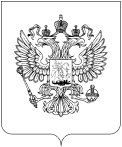 МИНИСТЕРСТВО ЦИФРОВОГО РАЗВИТИЯ, СВЯЗИ И МАССОВЫХ КОММУНИКАЦИЙ РОССИЙСКОЙ ФЕДЕРАЦИИМИНИСТЕРСТВО ЦИФРОВОГО РАЗВИТИЯ, СВЯЗИ И МАССОВЫХ КОММУНИКАЦИЙ РОССИЙСКОЙ ФЕДЕРАЦИИМИНИСТЕРСТВО ЦИФРОВОГО РАЗВИТИЯ, СВЯЗИ И МАССОВЫХ КОММУНИКАЦИЙ РОССИЙСКОЙ ФЕДЕРАЦИИФЕДЕРАЛЬНАЯ СЛУЖБА ПО НАДЗОРУ В СФЕРЕ СВЯЗИ,ИНФОРМАЦИОННЫХ ТЕХНОЛОГИЙ И МАССОВЫХ КОММУНИКАЦИЙ(РОСКОМНАДЗОР)П Р И К А З23.04.2021                                                                                                    № 74ФЕДЕРАЛЬНАЯ СЛУЖБА ПО НАДЗОРУ В СФЕРЕ СВЯЗИ,ИНФОРМАЦИОННЫХ ТЕХНОЛОГИЙ И МАССОВЫХ КОММУНИКАЦИЙ(РОСКОМНАДЗОР)П Р И К А З23.04.2021                                                                                                    № 74ФЕДЕРАЛЬНАЯ СЛУЖБА ПО НАДЗОРУ В СФЕРЕ СВЯЗИ,ИНФОРМАЦИОННЫХ ТЕХНОЛОГИЙ И МАССОВЫХ КОММУНИКАЦИЙ(РОСКОМНАДЗОР)П Р И К А З23.04.2021                                                                                                    № 74МоскваМоскваМоскваУтвержденоприказом Федеральной службы по надзору в сфере связи, информационных технологий      и массовых коммуникацийот __  _________ 2021 г. № ____